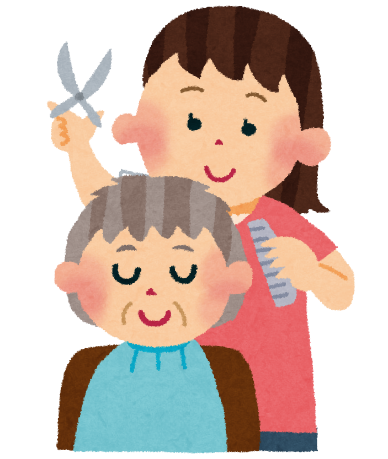 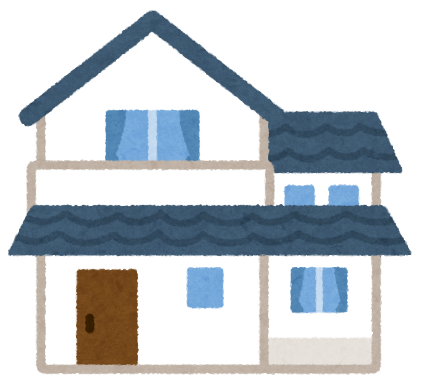 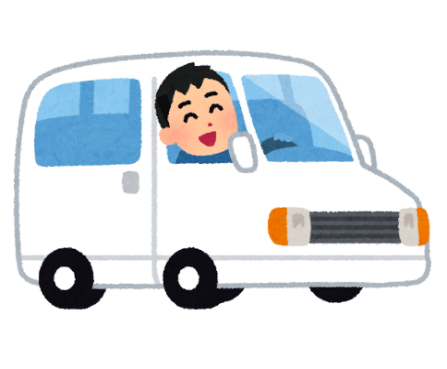 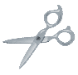 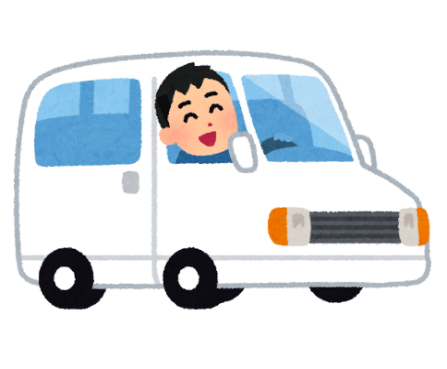 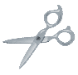 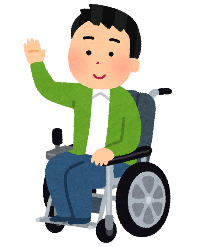 利用できるお店理容店美容店ヘアーサロン タナカ　(大野)079-552-0512彩美容室　(味間北)079-594-1780ヘアーサロン ふくにし　(今田町上小野原)079-597-3554こつぎ美容室　(西古佐)079-594-0126Hair Design MUKAI(ﾍｱ ﾃﾞｻﾞｲﾝ ﾑｶｲ)　(乾新町)079-552-3563ちづ美容室　(河原町)079-552-0214Rihatsukan TANIGO　(西古佐)079-594-0145みき美容室　(東岡屋)079-554-2547理容 カンナン　(大沢)079-594-0140　079-550-1800ミヤコ美容室　(大沢新)079-594-0159理容 トオヤマ　(福住)079-557-0382　080-5334-0049ゆき美容室　(大山下)079-596-0882理容 永井　(呉服町)079-552-2233LindaLinda(ﾘﾝﾀﾞﾘﾝﾀﾞ)　(東新町)079-506-2336理容 ナガサワ　(立町)079-552-0747理容 ニシヤマ　(糯ヶ坪)079-552-5251理容 山下　(黒田)079-593-0143